П О С Т А Н О В Л Е Н И Е	В соответствии с Решением Городской Думы Петропавловск-Камчатского городского округа от 31.10.2013 № 145-нд «О наградах и почетных званиях Петропавловск-Камчатского городского округа»,     Постановлением Главы Петропавловск-Камчатского городского округа от 31.10.2013 № 165 «О представительских расходах и расходах, связанных с приобретением подарочной и сувенирной продукции в Городской Думе Петропавловск-Камчатского городского округа»,       ПОСТАНОВЛЯЮ:за личный вклад в сохранение ценности института семьи, достойный пример для молодого поколения в построении семейных взаимоотношений и в связи с 50-летием совместной жизни объявить Благодарность Главы Петропавловск-Камчатского городского округа (в рамке) и вручить цветы семейной паре – Фоминых Валерию Павловичу и Эмме Григорьевне.ГлаваПетропавловск-Камчатскогогородского округа                                                                           К.Г. Слыщенко 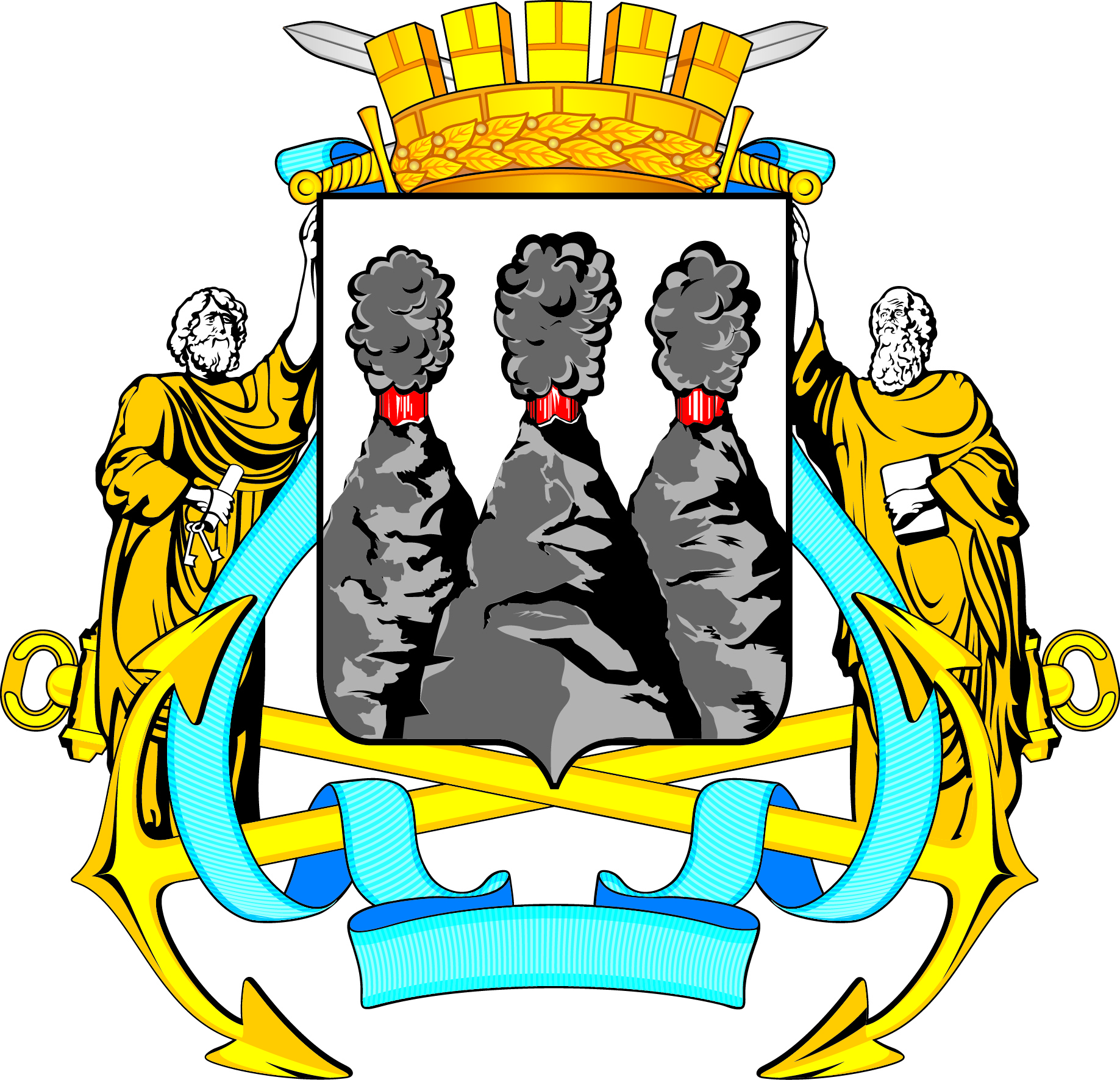 ГЛАВАПЕТРОПАВЛОВСК-КАМЧАТСКОГОГОРОДСКОГО ОКРУГАот  13.01.2016  №  2Об объявлении Благодарности Главы Петропавловск-Камчатского городского округа семейной паре                        Фоминых